INDICAÇÃO Nº 790/2020Indica ao Poder Executivo Municipal a troca de lâmpada queimada em um poste localizado na Rua Professora Clarice Baruque Dodson nº241 no bairro Jardim Planalto do Sol 2, neste município.Excelentíssimo Senhor Prefeito Municipal, Nos termos do Art. 108 do Regimento Interno desta Casa de Leis, dirijo-me a Vossa Excelência para sugerir que, por intermédio do Setor competente, seja realizada a troca de lâmpada queimada em poste localizado na Rua Professora Clarice Baruque Dodson nº241 no bairro Jardim Planalto do Sol 2, neste município.Justificativa:Moradores solicitam a troca de lâmpada no local, já fizeram solicitação via oficial e até agora não foi resolvido.Plenário “Dr. Tancredo Neves”, em 09 de março de 2020.Edivaldo Meira-vereador-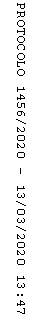 